Prmary 2: Week beginning 20.4.20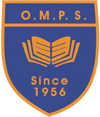 Log into Sumdog and complete Spelling challenge.Revise these wordsyour  by  onlyFind as many different examples of numbers and shapes around your house.Log in to Sumdog and play some number gamesTry and do at least 30minutes of exercise a day! Joe Wicks does a live workout at 9am every weekday or try some Go Noodle or CosmicKids Try to go outside and play. Ask an adult to help you choose a story to read on Oxford Owl. Draw your favourite character and write a few sentences explaining why you like them.Log into Sumdog and complete our class money challenge! Well done to those who have been logging into Sumdog over the holidays!Play a game of alphabet bingo. Choose 9 letters for your bingo board.Draw, paint or collage, a picture that  represents Spring. Post your pictures, I would love to see them.Learn the Spring Chicken songPractise writing the days of the week.Youtube has videos and songs to help you. Use the internet to learn about Spring. Write 4 interesting facts you learned.Help to do some chores at home.Draw a picture of what you did and write a sentence about itIn your jotter  write 6 words that have ck in them.  Draw a picture for each word.Draw a picture of everyone who lives in your house. Write each persons name on your drawing.Watch  a storyline online. Make a beginning, middle and end for the story. Just like we do in class.Count in 2’s. 5’s and 10’sPlay a game of number bingoThe flag on a Pirate Ship was called The Jolly Rodger. Design a new flag for a Pirate Ship and give it a new name. Describe your flag in a few sentences.Talk like a Pirate!Find out what these Pirate words meanAhoy!            Aye AyeArrr             BootyAvast!           Brig